B-)Çoktan seçmeli Soruları dikkatli okuyup, cevabı üzerine işaretleyiniz. Her soru 5 puandır. 1-Anadolu toprakları üzerinde birçok Türk beyliği vardı. Bu beylikler Anadolu'daki Türk siyasi birliğini sağlamak için birbirleriyle mücadele ediyordu.Bu durumun aşağıdakilerden hangisine neden olduğu söylenebilir?A)Anadolu'dakiticarifaaliyetleringelişmesineB)Doğu ve Batı kültürlerinin birbirlerinden etkilenmelerineC)Avrupalıların Anadolu'ya seferler düzenlemesineD)Osmanlı Devleti'nin kısa sürede büyümesine 2-Yeniçeriler barış zamanı İstanbul'da bulunurlar, savaş sırasında ise padişahı korurlardı. Askerlikten başka bir işle uğraşmayan Yeniçeriler, emekli olana kadar evlenemezlerdi. 17. yüzyıldan itibaren ocak bozulmaya ve devlete zararlı olmaya başladı. Bu yüzden ocak, II. Mahmut tarafından kaldırıldı.Buna göre, Yeniçeri Ocağı ile ilgili aşağıdakilerden hangisi söylenemez?A)Yapılan ıslahatlara destek verdiğiB)II. Mahmut döneminde ortadan kaldırıldığıC)17. yüzyıldan itibaren eski gücünü kaybettiğiD)Savaş sırasında hükümdarın yanında yer aldığı3-Fatih Sultan Mehmet, İstanbul'un fethinden sonra Bizanslı bilim adamlarının ve sanatçılarının İstanbul'da kalmalarını sağlamaya çalıştı. Ayrıca Ali Kuşçu ve İtalyan ressam Bellini gibi sanatçıları İstanbul'a getirerek yerli ve yabancı bilginlere çalışma ortamı sağladı.Buna göre, II. Mehmet'in aşağıdakilerden hangisini amaçladığı söylenebilir?A)İstanbul'u bilim ve kültür merkezi hâline getirmeyi B)Bizans'ın yeniden kurulmasını engellemeyiC)İslam birliğini sağlamayıD)Devlet yönetiminde yabancılardan yararlanmayı4-Aşağıdaki temel haklardan hangisi hiçbir şekilde kısıtlanamaz?A) Konut Hakkı		B)  Özel hayatın gizliliğiC) Yaşama hakkı	D) Seyahat özgürlüğü5-Aşağıdakilerden hangisi Lale Devri'nde yapılan yenilikler arasında yer almaz?A)Çiçek hastalığına karşı aşı uygulanmasıB)İlkTürk matbaasının kurulmasıC)Çini imalathanesinin açılmasıD)İlk nüfus sayımının yapılması 6-Coğrafi Keşiflerin sonucunda Katolik kilisesinin savunduğu Dünya'nın düz olduğuna yönelik inanç sona erdi. Coğrafi Keşifler Dünya'nın yuvarlak olduğu ve kendi etrafında döndüğü gibi düşüncelere zemin hazırladı.Yukarıda verilen bilgilerde Coğrafi Keşiflerin sonuçlarından hangisine değinilmiştir?A)Yeni ticaret yollarının bulunmasınaB)Kilise ve din adamlarına duyulan güvenin sarsılmasına C)Avrupa'dan keşfedilen yerlere göçler yaşanmasınaD)Hristiyanlığın farklı bölgelerde yayılmasına7-Aşağıdaki ıslahat hareketlerinden hangisi diğerlerin den farklı bir alan ile ilgilidir?A)Nizam-ı Cedid Ocağı’nın kurulmasıB)Yeniçeri Ocağının kaldırılmasıC)İlk Osmanlı matbaasının açılması D)Asakir-i Mansure-i Muhammediye’nin kurulması8-Osmanlı toplumu reaya ve askeri (yönetenler) olmak iki kısımdan oluşurdu.Buna göre aşağıda yer alan kesimler gruplandırıldığında hangisi dışta kalır?A) Çiftçi   	B) Esnaf 	  C)Tüccar   	D)Kadı9-Mustafa Kemal Atatürk, milli mücadele devam ederken Anadolu Ajansı’nın kurulmasını sağlamıştır.Bu durum, Mustafa Kemal Atatürk’ün aşağıdakilerden hangisine önem verdiğinin bir kanıtıdır?A) Sanata	B) İletişime C) Bilime	D) Ticarete10-Osmanlı Devleti ticaret yollarını kontrolü altına almasına rağmen 16. yüzyılda ticaret gelirlerinde gerileme yaşanmaya başlamıştır.Bu durumun yaşanmasına Avrupa’daki hangi gelişmenin etkisi olduğu söylenebilir?A) Coğrafi Keşifler 		B)Rönesans HareketleriC)Reform Hareketleri		D) Sanayi İnkılabı11-Sen dili; karşı tarafı yargılayıcı, eleştirici, suçlayıcı ifadeler içeren olumsuz iletişim yoludur. Bu üslûp, öfke ve kızgınlık duyguları taşır.Verilen bu tanımdan hareketle aşağıdaki örneklerden hangisinde “Sen Dilinin kullanıldığı söylenemez?A)Senin bu işi başaracağına inanıyorum.B)Senden adam olmazC)Seninle yolculuk bile yapılmaz.D)Derslerden  hep zayıf not alıyorsun.12-Coğrafi Keşifler, 15 ve 16. yüzyılda Avrupalıların yeni ticaret yolları bulmak için başlattıkları, yeni kıtaların ve adaların bulunmasıyla sonuçlanan keşif hareketleridir.Aşağıdakilerden hangisi bu yüzyıllarda gerçekleşen keşiflerden birisi değildir?A)Amerika Kıtası’nın keşfedilmesiB)Ümit Burnu’nun bulunmasıC)Batı Avrupa’nın KeşfiD)Hint Deniz Yolu’nun keşfedilmesi13-Televizyon yayınlarını inceleyerek özelliklerine göre sınıflandırmaları için RTÜK tarafından konulan simgelere ne ad verilir?A) Sansür		B) Akıllı işaretlerC) TekzipD) İletişim14-Lale Devri’nde ilk modem matbaanın kurulması Osmanlı Devletinde __________ alanında yenilikyapıldığının kanıtıdır.Verilen bilgide boş bırakılan yere aşağıdakilerden hangisi getirilirse bilgi doğru tamamlanmış olur?A) Sağlık	B)YönetimC) Kültür	D) Ekonomi15-Aşağıdakilerden hangisi Osmanlı Devletindeki “hoşgörülü yönetim” ile ilgili değildir?A)Farklı kültürler huzurla bir arada yaşamıştır.B)Devletin ömrü uzun olmuştur.C)İnsanlar ibadetlerini özgürce yapmışlardır.D)Etkileşime kapalı bir toplum yapısı oluşmuştur. 16-“Öğrenilmesi gereken dil, tatlı dildir." sözü ile aşağıdakilerden hangisi anlatılmak istenmiştir?A)Jest ve mimiklerin yerinde kullanılmasıB)Konuşurken sözcüklerin iyi ve doğru kullanılmasıC)Etkili dinleme becerisine sahip olunmasıD)Konuştuğumuz kişiye çok soru sorulmasıAdı :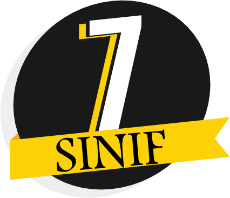  EĞİTİM-ÖĞRETİM YILI…………………………………………………… ORTAOKULUSOSYAL BİLGİLER
7.SINIF1.DÖNEM 2.YAZILIPUANSoyadı : EĞİTİM-ÖĞRETİM YILI…………………………………………………… ORTAOKULUSOSYAL BİLGİLER
7.SINIF1.DÖNEM 2.YAZILIPUANSınıfı :                  No: EĞİTİM-ÖĞRETİM YILI…………………………………………………… ORTAOKULUSOSYAL BİLGİLER
7.SINIF1.DÖNEM 2.YAZILIPUANDY                                    CÜMLELER-İFADELERSosyal medyada sürekli vakit geçirmek kişilerin sosyalleşmesini sağlar.Osmanlı Devleti sadece gayrimüslimler üzerine seferler düzenlenmiştir.Daha önce Osmanlı egemenliğinde yaşamış milletlerin bugün hâla dinlerini yaşaması, Osmanlı hoşgörüsünü gösterir.Keşif yapmak, bilgi toplamak tımarlı sipahilerin görevleri arasındadır.Sanayi inkılabı ile üretimin ucuz ve kaliteli olması sağlanmıştır.Çimpe Kalesi'nin alınması Osmanlı’nın Karadeniz’deki hakimiyetini güçlendirdi.Osmanlı Devleti, Ankara Savaşı’yla Fetret Dönem’ine girmiştir.Osmanlı'da ilk denizcilik faaliyetleri Germiyanoğulları topraklarının alınmasıyla başlamıştır.Kitle iletişim araçları sayesinde her insan başkalarının özel hayatını serbestçe öğrenme hakkına sahiptir.Osmanlı Beyliği kurulduğu dönemdeki Anadolu beylikleri içerisinde en büyüğü ve en güçlüsü idi.